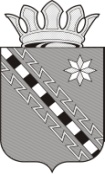 Российская ФедерацияНовгородская областьДУМА МАЛОВИШЕРСКОГО МУНИЦИПАЛЬНОГО РАЙОНАР Е Ш Е Н И ЕПринято Думой Маловишерского муниципального района 15 февраля 2018 годаДума Маловишерского муниципального района РЕШИЛА1. Внести в Положение о порядке организации и проведения публичных слушаний в Маловишерском муниципальном районе, утвержденное решением Думы Маловишерского муниципального района от 28.04.2011 №64, следующие изменения:1.1. Исключить абзац пятый подпункта 3.1; 1.2. Исключить пункт 6;1.3. Пункты 7,8,9,10,11,12 считать соответственно пунктами 6,7,8,9,10,11.2. Опубликовать решение  в бюллетене «Возрождение». Председатель Думы муниципального района 	 Г.Г. Жукова Глава муниципального района 	 Н.А. Маслов15 февраля 2018 года№ 252Малая Вишера О внесении изменений в Положение о порядке организации и проведения публичных слушаний в Маловишерском муниципальном районе